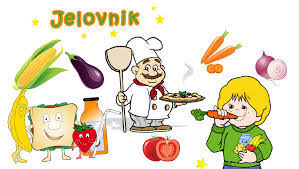 Crvena boja jelovnika -  razredna nastava  Crna boja  jelovnika – predmetna nastavaPlava boja – područna škola Crvena boja jelovnika -  razredna nastava   Crna boja  jelovnika – predmetna nastavaPlava boja – područna školaUtorak, 7.1.2020.Rižoto povrće, panirani medaljon, kiseli krastavci, kruhPecivo šunka-sir, čajBolonjez, kruh, kiseli krastavacSrijeda, 8.1.2020.Bolonjez, kruh, jabukaKroasan čokolada, kakao Mahune varivo, jabukaČetvrtak, 9.1.2020.Grah-ječam varivo, kranjska kobasica, kruhIntegralni slanac, voćni jogurtĆevapi, pomfrit, kečapPetak, 10.1.2020.Tjestenina s vrhnjem, čokoladna bananaPiroška sa sirom, čajTjestenina s vrhnjem, Subota,11.1.2020.Gulaš, kruh, ciklaKrafna s pekmezom, mlijekoPašteta, čajPonedjeljak, 13.1.2020.Gulaš, kruh, ciklaKrafna s pekmezom, mlijekoGrašak varivo, čokoladna bananaUtorak, 14.1.2020.Bolonjez, kruh, jabukaKroasan čokolada, kakaoDinosauri, restani krumpir, kruhSrijeda, 15.1.2020.Rižoto povrće, panirani medaljon, kiseli krastavci, kruhPecivo šunka-sir, čajGulaš, kiseli krastavci, kruhČetvrtak, 16.1.2020.Grašak-mrkva varivo s mesom, kruhPiroška sa sirom, čajRižoto, salata kupus-mrkva, kruhPetak, 17.1.2020.Palenta, sir, vrhnjeIntegralni slanac, voćni jogurt Griz